Kononenko Oleg IgorevychExperience:Position applied for: ElectricianDate of birth: 14.12.1979 (age: 37)Citizenship: UkraineResidence permit in Ukraine: NoCountry of residence: UkraineCity of residence: MariupolPermanent address: Pashkovskogo str.35 fl.3Contact Tel. No: +38 (062) 957-65-13 / +38 (067) 316-67-97E-Mail: oleg.7914@mail.ruU.S. visa: NoE.U. visa: NoUkrainian biometric international passport: Not specifiedDate available from: 19.02.2014English knowledge: PoorMinimum salary: 1200 $ per month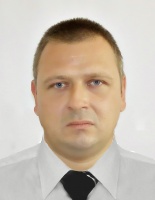 PositionFrom / ToVessel nameVessel typeDWTMEBHPFlagShipownerCrewingElectrician06.03.2013-02.02.2014m/v"Krymskaya"Suction Dredger1090 r.t.6NVD A32*620kWtUkraineJPM Shp.co&mdash;